ПРАЙС наразмещение в гостевом доме «Панорама» на 2022  год.Дети до 5 лет без занятия отдельного места размещаются бесплатно.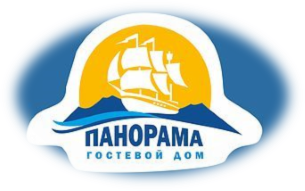 Проживание с животными не разрешается.            В высокий сезон в цену включена стоимость завтрака   ПРАЙС наразмещение в гостевом доме «Панорама» на 2022  год.Дети до 5 лет без занятия отдельного места размещаются бесплатно.Проживание с животными не разрешается.            В высокий сезон в цену включена стоимость завтрака   ПРАЙС наразмещение в гостевом доме «Панорама» на 2022  год.Дети до 5 лет без занятия отдельного места размещаются бесплатно.Проживание с животными не разрешается.            В высокий сезон в цену включена стоимость завтрака   ПРАЙС наразмещение в гостевом доме «Панорама» на 2022  год.Дети до 5 лет без занятия отдельного места размещаются бесплатно.Проживание с животными не разрешается.            В высокий сезон в цену включена стоимость завтрака   ПРАЙС наразмещение в гостевом доме «Панорама» на 2022  год.Дети до 5 лет без занятия отдельного места размещаются бесплатно.Проживание с животными не разрешается.            В высокий сезон в цену включена стоимость завтрака   Наименование услугиОбъем услуги в суткиНизкий сезонВысокий сезон01.07.22-21.08.22Завтрак включенПримечанияВид размещенияОбъем услуги в сутки01.012022-30.06.2022;22.09.2022-31.12.2022Высокий сезон01.07.22-21.08.22Завтрак включенПримечанияБлагоустроен-ный семейный номер «Стандарт»2 гостя5000,005800,00Номер 24 кв.м., на 1 этаже с отдельным входом и балконом с видом на Байкал с зоной для отдыха.В номере есть прихожая, санузел с душевой кабиной; мебель: 2 –спальная кровать и диван-кровать; стол, стулья, тумбочки, платяной шкаф; ЖК-телевизор,  мини-холодильник, чайник, чайные пары.Благоустроен-ный семейный номер «Стандарт»3 гостя       6000,007200,00Номер 24 кв.м., на 1 этаже с отдельным входом и балконом с видом на Байкал с зоной для отдыха.В номере есть прихожая, санузел с душевой кабиной; мебель: 2 –спальная кровать и диван-кровать; стол, стулья, тумбочки, платяной шкаф; ЖК-телевизор,  мини-холодильник, чайник, чайные пары.Благоустроен-ный номер «Double»2 гостя5000,005800,00Номер 24 кв.м., на 2 этаже с отдельным входом и балконом с видом на Байкал с зоной для отдыха.В номере есть прихожая, санузел с душевой кабиной; мебель: 2 односпальные кровати; стол, кресла,  платяной шкаф; ЖК-телевизор,  мини-холодильник, чайник, чайные пары.Благоустроен-ный номер «Панорамный» 2 гостя6000,006500,00Номер 32 м2 на 1 этаже с панорамным видом на Байкал с отдельным входом, с балконом и зоной для отдыха.В номере есть прихожая, санузел с душевой кабиной; мебель: 2 –спальная кровать и диван-кровать; стол, стулья, тумбочки, платяной шкаф; ЖК-телевизор,  мини-холодильник, чайник, чайные пары.Благоустроен-ный номер «Панорамный» 3 гостя7000,007900,00Номер 32 м2 на 1 этаже с панорамным видом на Байкал с отдельным входом, с балконом и зоной для отдыха.В номере есть прихожая, санузел с душевой кабиной; мебель: 2 –спальная кровать и диван-кровать; стол, стулья, тумбочки, платяной шкаф; ЖК-телевизор,  мини-холодильник, чайник, чайные пары.Полубла-гоустроенный номер «Эконом» 2 гостя3гостя4 гостяв зимний период не работает)                3000,004500,006000,00Номер 24 кв.м. на втором этаже с балконом с видом на Байкал. В номере четыре односпальные кровати, стол, стулья.В санузле раковина и туалет, душевая работает в летнее время на территории гостевого дома. 